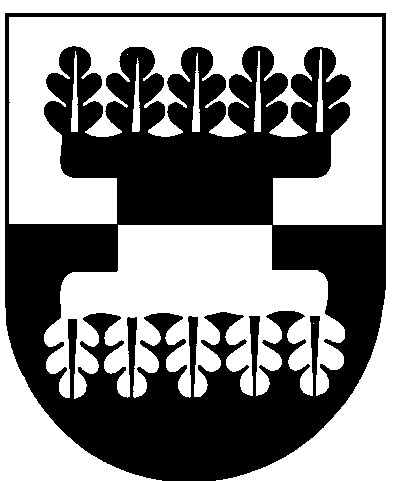                                                                 Šilalės rajono savivaldybės administracijOSDIREKTORIUSĮSAKYMASDĖL ŠILALĖS RAJONO SAVIVALDYBĖS ADMINISTRACIJOS DIREKTORIAUS 2020 M. BIRŽELIO 23 D. ĮSAKYMO NR. DĮV-550 „DĖL ŽELDYNŲ IR ŽELDINIŲ APSAUGOS IR PRIEŽIŪROS  KOMISIJOS SUDARYMO IR  ŠILALĖS RAJONO SAVIVALDYBĖS  ŽELDYNŲ IR ŽELDINIŲ APSAUGOS IR PRIEŽIŪROS  KOMISIJOS NUOSTATŲ PATVIRTINIMO“ PRIPAŽINIMO NETEKUSIU GALIOS2022 m. balandžio 11 d. Nr. DĮV-282Šilalė Vadovaudamasis Lietuvos Respublikos vietos savivaldos įstatymo  18 straipsnio 1 dalimi:1. P r i p a ž į s t u netekusiu galios  Šilalės  rajono savivaldybės administracijos direktoriaus 2020 m. birželio 23 d. įsakymą Nr. DĮV-550 „Dėl Želdynų ir želdinių apsaugos ir priežiūros komisijos sudarymo ir Šilalės rajono savivaldybės želdynų ir želdinių apsaugos ir priežiūros komisijos nuostatų patvirtinimo“  su visais pakeitimais.2. P a v e d u paskelbti šį įsakymą Šilalės rajono savivaldybės interneto svetainėje www.silale.lt.                                                               Šis įsakymas gali būti skundžiamas Lietuvos Respublikos administracinių bylų teisenos įstatymo nustatyta tvarka Lietuvos administracinių ginčų komisijos Klaipėdos apygardos skyriui (H. Manto g. 37, 92236 Klaipėda) arba Regionų apygardos administracinio teismo Klaipėdos rūmams  (Galinio Pylimo g. 9, 91230 Klaipėda) per vieną mėnesį nuo šio įsakymo įteikimo suinteresuotam asmeniui dienos.Administracijos direktorius                                                                          Gedeminas Sungaila       